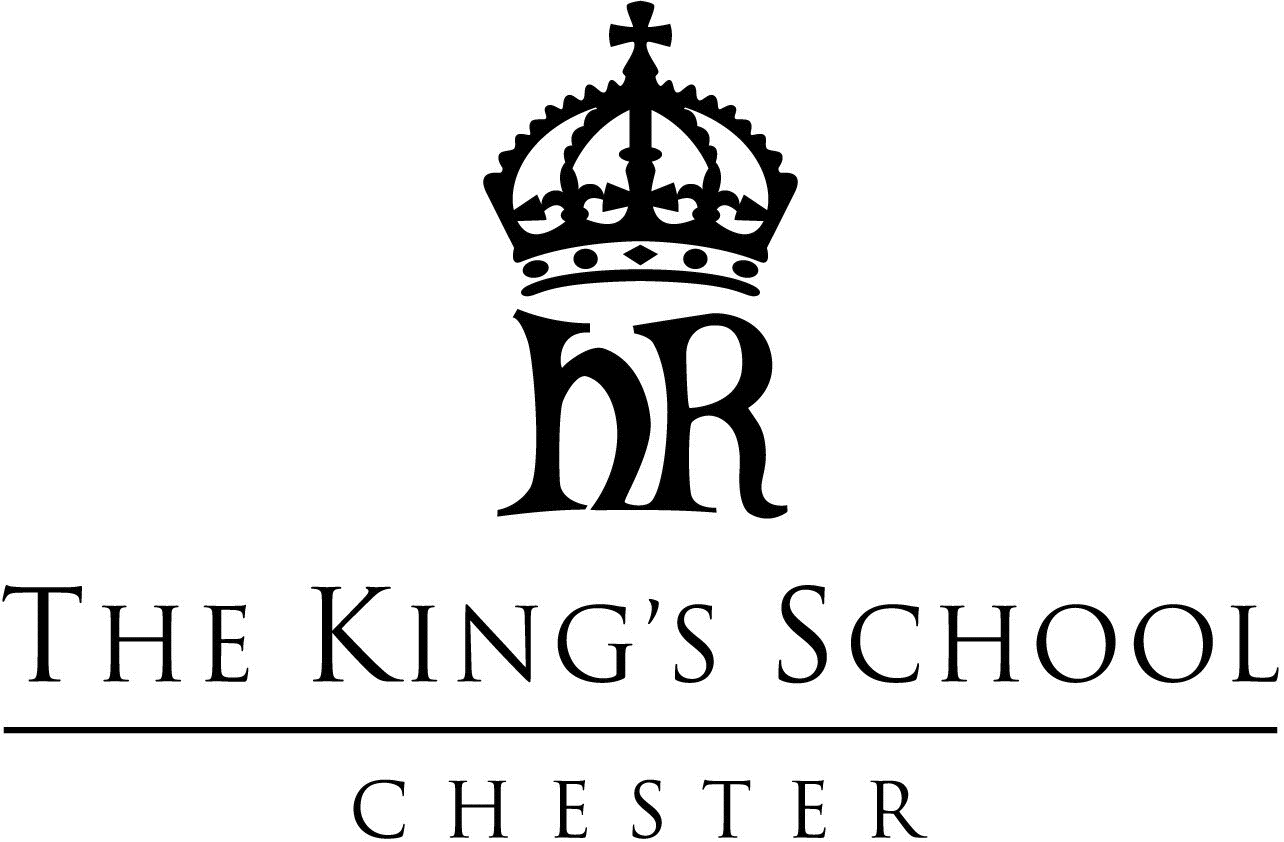 Application formforWhen completed this form should be posted or emailed to The Head of Willow Lodge and The Junior School, The King’s School, Chester, CH4 7QL. Email: infantjuniorhead@kingschester.co.ukThe completed form must be received by 4pm Thursday 15 March 2018The King’s School is an  having a religious character (Church of England) in accordance with the Equality (Religion or Belief) Regulations 2003.Contact /personal detailsDetails of education including all academic / vocational qualifications please turn overCareer historyProfessional development and trainingplease turn overOther interests and activitiesPlease give information about any interests, hobbies or activities in which you are involved.Your interest in this postPlease state why you are applying for this post and say what particular attributes, qualities or special areas of interest or expertise you would bring to it. please turn over The welfare, protection and safety of pupilsThe King’s school is committed to safeguarding and promoting the welfare of children. The successful applicant will be required to undertake an enhanced disclosure from the DBS. A copy of the school’s Child Protection policy is included with the application form. As part of our selection process shortlisted candidates should expect us to seek to clarify any anomalies or discrepancies in the information provided by them or arising from their references. The interview process will explore candidates’ suitability for working with children and their previous experience in such roles.CHILDREN ACT, 1989The Children Act, 1989 places a statutory obligation on schools to safeguard and promote the welfare of children attending them. Accordingly, the Governors of The King’s School require all new appointees to provide the following information .Has the Secretary of State for Education ever issued you with a personal warning or caused your name to be included on List 99 which names those who may not be employed in schools?YES / NO        (Please delete as appropriate)REHABILITATION OF OFFENDERS ACT, 1974The post for which you are applying involves substantial opportunity of access to children. It is exempt from the Rehabilitation of Offenders Act 1974. You are therefore required to declare any convictions, cautions, reprimands or final warnings that are not “protected” as defined by the Rehabilitation of Offenders Act 1974 (Exceptions) Order 1975 (as amended in 2013).A conviction is “protected” if:-	If does not relate to a “listed offence”, such as violent and sexual offences	No custodial sentence was imposed	The individual has no other convictions	It was received by a person aged under 18 at the time of the conviction and five and a half years 	or 	more have elapsed	It was received by a person aged 18 or over at the time of the conviction and 11 years or more 		have elapsed.A caution is a “protected caution” if:	It does not relate to a listed offence	It was given to a person aged under 18 at the time of the caution and two years or more have elapsed.	It was given to a person aged 18 or over at the time of the caution and six years or more have elapsed.You should refer to the Disclosure and Barring Service website for full information on which offences may be “listed” for these purposes.You should be aware that the School will institute its own checks with the Disclosure and Barring Service and DfES. Please submit information in confidence, enclosing details in a separate sealed envelope which will be seen only by the Headmaster. Failure to declare a conviction may disqualify you from appointment or result in summary dismissal if a discrepancy comes to light.I have nothing to declare			 					(Please delete one of the statements as appropriate.)I enclose a confidential statementI hereby certify that the statements on this form are correct and that no material information is omitted.Signed.....................................................................                     Date .................................please turn over Continuation sheetRefereesPlease give the contact details of three referees. One referee should be your current or most recent employer. Where you are not currently working with children but have done so in the past, one referee must be from the employer by whom you were most recently employed in work with children. Please note that references will not be accepted from relatives or from referees writing solely in the capacity of friends. Please note that referees may be contacted by telephone and will be invited to submit confidential written references. First refereeName:		Job title:		Address:					Post code	Telephone number:		Fax number:	E-mail address:		Second refereeName:		Job title:		Address:				Post code	Telephone number:		Fax number:	E-mail address:		Third refereeName:		Job title:		Address:					Post code	Telephone number:		Fax number:	E-mail address:		Other information about youFull Name including title (eg: Ms Jane Mary Black)                                                    please underline the name(s)by which you like to be knownFull Name including title (eg: Ms Jane Mary Black)                                                    please underline the name(s)by which you like to be knownFormer surnames:(e.g. maiden name or where there has been any previous change of name)Former surnames:(e.g. maiden name or where there has been any previous change of name)Current address:Postcode:Current address:Postcode:Previous address:                     (if resident at current address for less  than five years, please provide previous addresses during this period)Previous address:                     (if resident at current address for less  than five years, please provide previous addresses during this period)E-mail address:  Telephone No.:Fax No:Mobile No.:School/institution/awarding body(Please include details of all schools attended since the age of 11 years).QualificationSubject/area of studyClass/grade awarded(inc A level grades)DatesStarting with your most recent appointment, please supply in chronological order details of all employment, self-employment and any periods of unemployment.  Please give in each case the reasons for leaving each employment. Please provide explanations for any periods not in employment, self-employment (eg training or further/higher education). Please use the continuation sheet at the back if necessary.For any teaching posts held please give information about age range, subject(s) taught, the title of any posts held and the name of the institution.Starting with your most recent appointment, please supply in chronological order details of all employment, self-employment and any periods of unemployment.  Please give in each case the reasons for leaving each employment. Please provide explanations for any periods not in employment, self-employment (eg training or further/higher education). Please use the continuation sheet at the back if necessary.For any teaching posts held please give information about age range, subject(s) taught, the title of any posts held and the name of the institution.Starting with your most recent appointment, please supply in chronological order details of all employment, self-employment and any periods of unemployment.  Please give in each case the reasons for leaving each employment. Please provide explanations for any periods not in employment, self-employment (eg training or further/higher education). Please use the continuation sheet at the back if necessary.For any teaching posts held please give information about age range, subject(s) taught, the title of any posts held and the name of the institution.Starting with your most recent appointment, please supply in chronological order details of all employment, self-employment and any periods of unemployment.  Please give in each case the reasons for leaving each employment. Please provide explanations for any periods not in employment, self-employment (eg training or further/higher education). Please use the continuation sheet at the back if necessary.For any teaching posts held please give information about age range, subject(s) taught, the title of any posts held and the name of the institution.Start dateDetails of employment or unemploymentReason for leavingEnd  datePlease give details of any relevant training you have undertaken in the past three yearsPlease give details of any relevant training you have undertaken in the past three yearsPlease give details of any relevant training you have undertaken in the past three yearsDate (m/y)Course title or descriptionCourse providerDate of birth:National Insurance No:National Insurance No:Current total gross annual salary:Do you have any long-term disability or illness?Do you have any long-term disability or illness?Do you have any long-term disability or illness?Do you have any long-term disability or illness?How much notice do you have to give your current employer?How much notice do you have to give your current employer?How much notice do you have to give your current employer?How much notice do you have to give your current employer?For teaching postsFor teaching postsFor teaching postsFor teaching postsDfES reference No:DfES reference No:Do you have Qualified Teacher Status (QTS)?Do you have Qualified Teacher Status (QTS)?Are you registered with the General Teaching Council (GTC)?Are you registered with the General Teaching Council (GTC)?Are you registered with the General Teaching Council (GTC)?Are you registered with the General Teaching Council (GTC)?Is any responsibility payment, TLR, boarding allowance,  weighting or equivalent included in your gross salary? If so please give details.Is any responsibility payment, TLR, boarding allowance,  weighting or equivalent included in your gross salary? If so please give details.Is any responsibility payment, TLR, boarding allowance,  weighting or equivalent included in your gross salary? If so please give details.Is any responsibility payment, TLR, boarding allowance,  weighting or equivalent included in your gross salary? If so please give details.